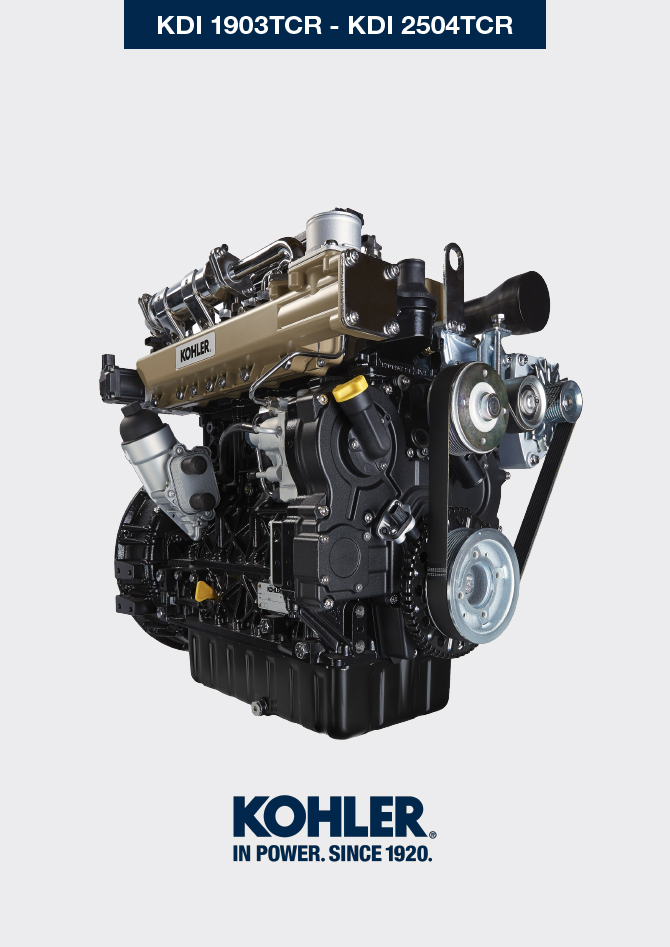 拆卸信息拆卸建议     重要须知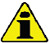 为了方便寻找具体主题，用户应参阅索引。段落标题后的标记(  ) 表示发动机拆卸时不需要该程序，该程序的设置只是为了对组件拆卸进行说明。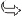 操作员应准备设备和工具，以便能够正确、安全地进行操作。拆卸之前， 按照第5章所述进行操作。操作前，请仔细阅读第 3章。为了安全容易地进行操作，我们建议在旋转台上定位发动机，以便进行发动机的大修。拆卸期间对所有喷油组件接合处进行密封，如第 2.9.8段中所示。采用润滑油，防止所有被拆卸的部件和联轴器表面都不受氧化的影响。必要时，参考拆卸操作期间的特殊工具（如ST_05），请参阅科勒柴油机特殊工具。废气再循环回路的拆卸电子元件的拆卸涡轮增压器的拆卸排气歧管的拆卸冷却液再循环组件拆卸曲柄轴与靶向轮滑轮拆卸润滑回路的拆卸吸气歧管的拆卸燃油系统的拆卸正时系统齿轮拆卸法兰装置的拆卸汽缸盖装置的拆卸油槽装置的拆卸发动机缸体的拆卸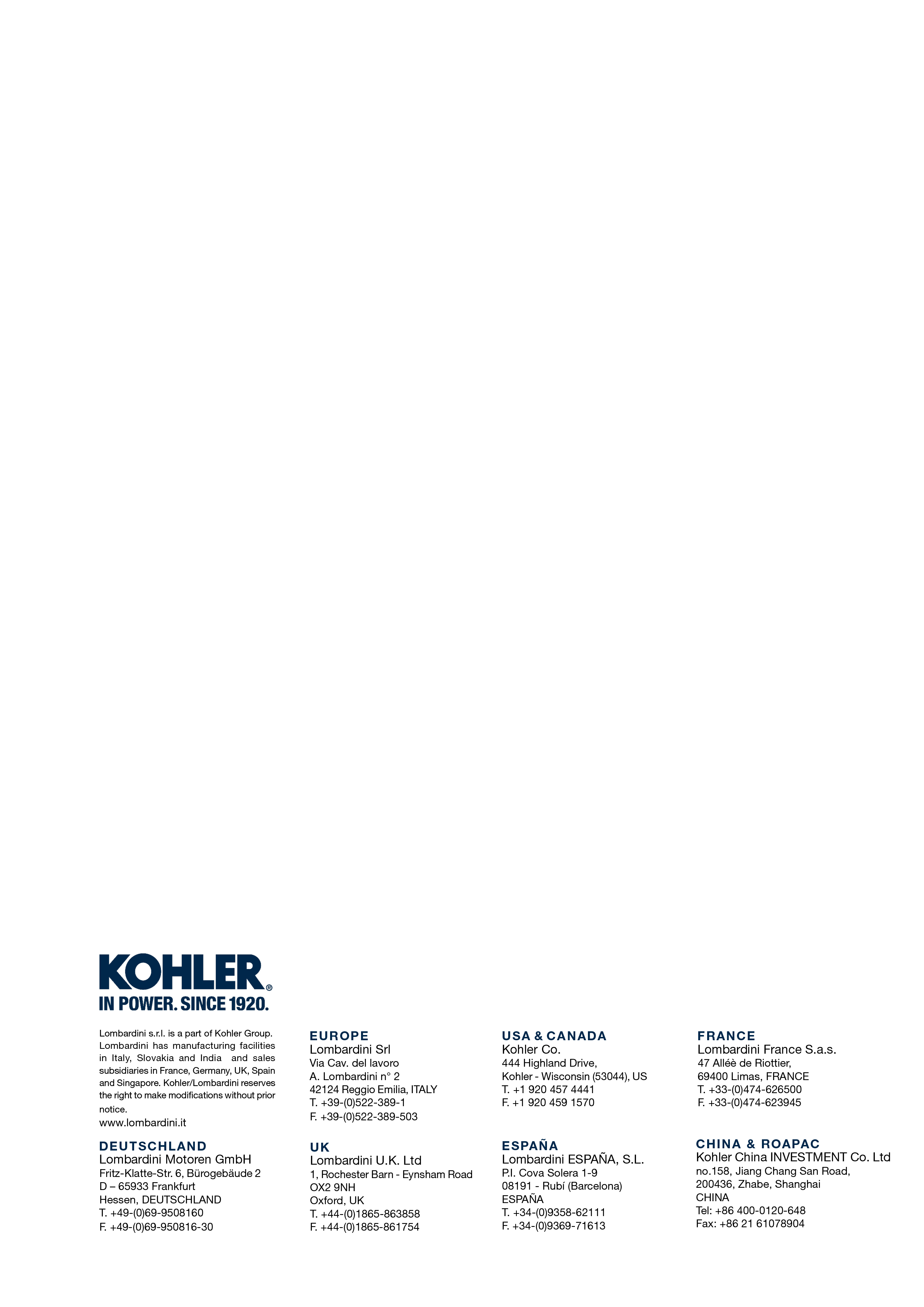 ?????????? KDI 2504TCR / KDI 2504TCRE5 (Rev. 17.8)7.2.1 废气再循环冷却器装置松开螺钉A （ST_06）、 B、X，并拆下，有相关的垫片的管道 C。
图 7.1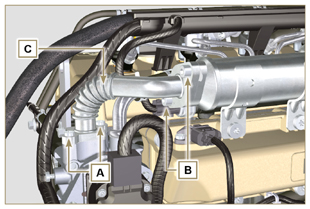 松开螺钉D、 E （ST_05）并拆下管道 F以及相关的垫片。
图 7.2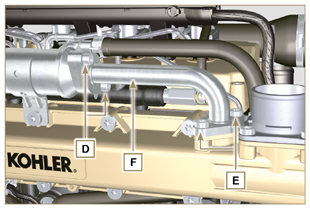 松开夹子M、 E，并拆卸管道N。松开夹子L。董凯有头螺钉 G，并将废气再循环冷却器H从软管X （ST_05）上拆下。
图 7.3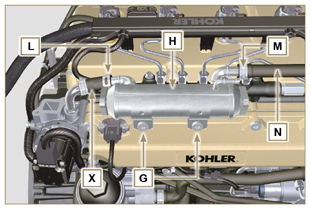 7.2.2 废气再循环阀门


断开连接器P.松开螺钉B 拆下废气再循环阀门R ，带相应的垫圈。
注意： The 废气再循环阀门为不可维修的项目 ，如果出现损坏/
磨损，应采用新的阀门进行更换。
图 7.4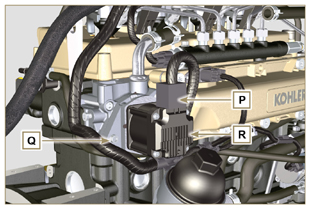 松开有头螺S，并拆下法兰 T以及相关的垫片。
图 7.5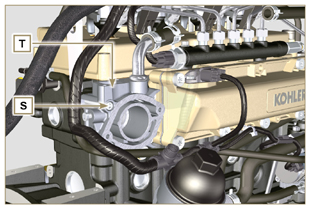 7.3.1 电气接线   重要须知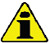 在进行拆卸之前，参见第2.13.3.1段。断开连接件A、 B 和 C。松开夹子D。
图 7.6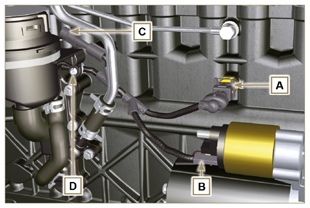 断开连接件E、F和G。松开夹子 J和H。
图 7.7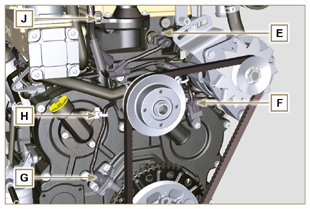 断开连接件K和L。
图 7.8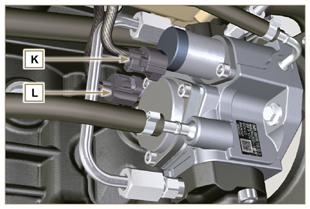 断开连接件M和P。松开夹子Q。
图 7.9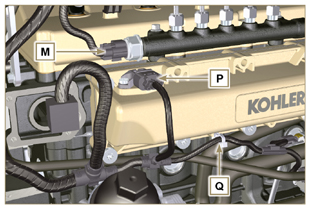 断开连接器R.松开螺钉S，并拆下接线支撑T （ST_06）。
图 7.10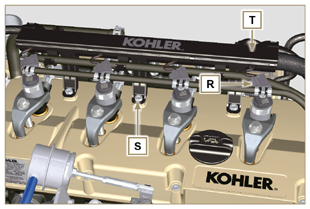 7.3.2 起动电机   重要须知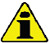 电机无法维修。松开螺钉 U并拆下启起动机电机V。将工具ST_02 安装在起动机电机 P的底座上，并用两个启动电
动机固定螺钉将其组装好。
图 7.11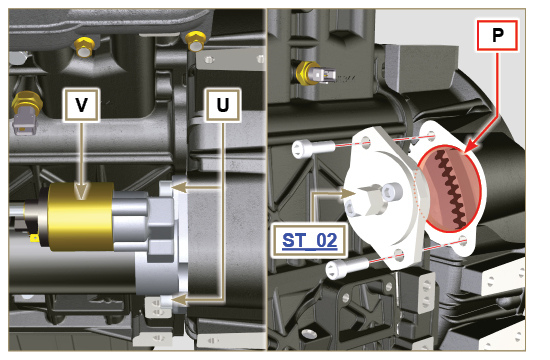 7.3.3 皮带与交流发电机


松开螺钉Z和W。将交流发电机AA 向箭头AB的方向推。从滑轮AR 上拆下皮带AC。松开螺钉Z 和 W，并拆下交流发电机AA。   重要须知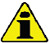 皮带S每次拆卸时必须更换，即使未达到预定的更换时间。
图 7.12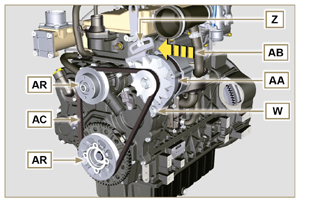 7.3.4 传感器和开关   重要须知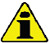 拆卸后，适当保护传感器，防止其受到冲击、潮湿和非常高的温
度的影响。传感器和开关无法维修，因此在出现异常时，必须更换。
7.3.4.1 油压开关 (  )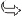 


松开并拆下油压开关AD。
图 7.13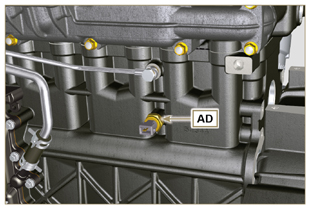 7.3.4.2 却液温度传感器 (  )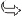 


松开并拆下冷却液温度传感器 AE。
图 7.14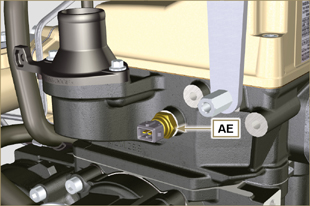 7.3.4.3 速度传感器 (  )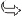 


松开螺钉AF 并拆下传感器AG以及相关的垫片 （ST_06）。松开螺钉 AH ，并拆下传感器 （ST_06）。
图 7.15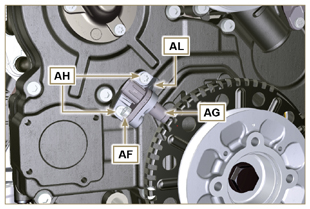 7.3.4.4 凸轮轴相位传感器


松开螺钉AM 并拆下传感器 AN 相关垫片（ST 06）。
图 7.16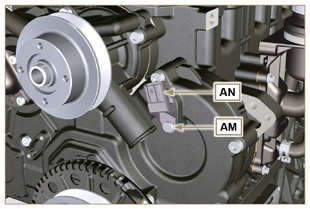 7.3.4.5 T-MAP 传感器( (  )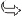 拧松螺钉AP ，并拆下传感器AQ (ST_06)。
图 7.17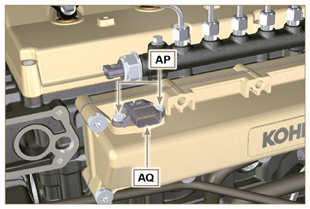 7.3.4.6 滤油器水检测传感器 (  )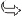    警告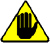 燃油过滤器并非始终安装在发动机上。在拆卸传感器A时，请采用适当的容器回收套筒B中的燃油。
从套筒A中拧松传感器 B。
图 7.18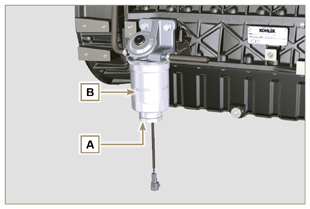 松开夹子A并B 拆卸歧管C。
图 7.19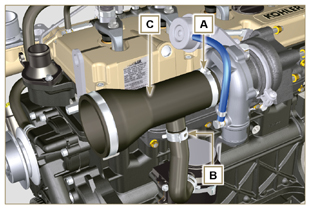 松开配件D ，并拆下管道E和相关垫片G。拧松螺钉F。松开夹子 M。
图 7.20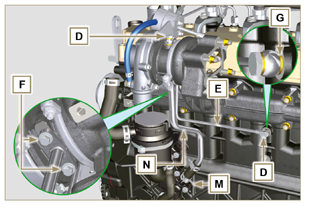 拧松螺母H并拆下涡轮增压器 L。查下管 N。
图 7.21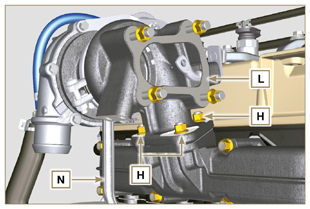 松开螺母 A，并拆卸歧管B 和垫片 C。关闭开口和歧管，防止异物进入。
图 7.22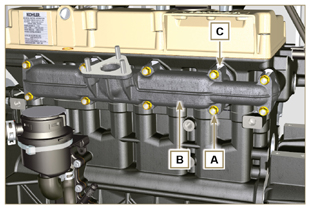 7.6.1 油冷却器歧管松开夹子Z。拧松螺钉W，并拆卸软管J （ST_05）。
图 7.23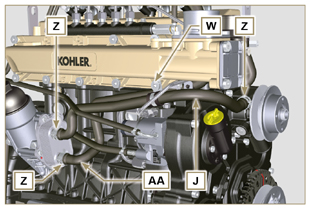 松开夹子 K 并拆卸软管 AA。
图 7.24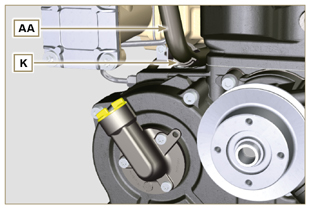 7.6.2 冷却液泵     重要须知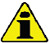 泵B不可维修。拆下螺钉 A ，并拆下水泵装置B 及其垫片 C。

图 7.25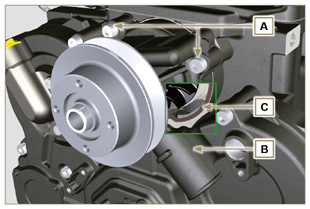 7.6.3 恒温阀


松开螺钉A 并 拆下恒温阀盖 B。拆下恒温阀C及其垫片。     重要须知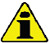 
每次拆卸垫圈D后务必将其更换。
检查排气孔是否被堵塞或阻塞（第2.11.4段）。
图 7.26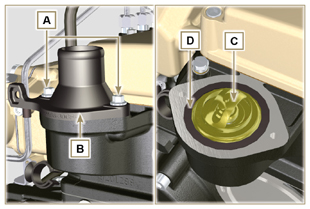 用TDC中的第一个汽缸放置曲轴，参考 H。顺时针拧松螺钉C 。拆卸驱动滑轮装置和靶向轮 D。
图 7.27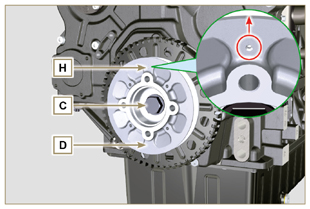 7.8.1 油压阀 (  )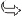 松开盖子 A。拆下弹簧B。使用磁铁取下阀门活塞C。
图 7.28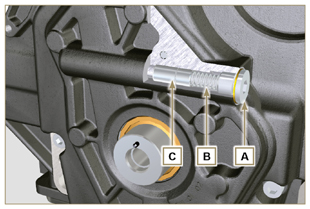 7.8.2 正时系统卡特油注油法兰组装 (  )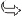 松开螺钉D并拆下加油阀门E （ST_06）。拆下垫片F.
图 7.29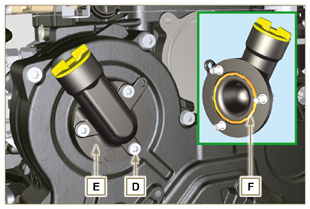 7.8.3 正时系统卡特确保曲柄轴与第1个汽缸位于TDC（圆锥销W必须朝上）。拧松螺钉G。拆下正时系统半曲轴箱H。
图 7.30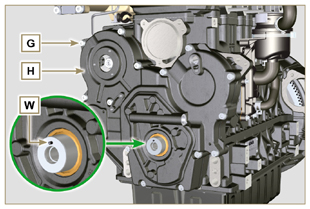 7.8.4 油泵   重要须知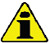 油泵不可维修。
松开螺钉L，并从正时系统卡特M H上拆下泵装置H。
图 7.31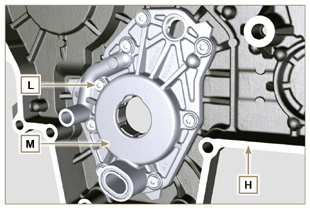 从油泵卡特M上拆下转子 N和P 。
图 7.32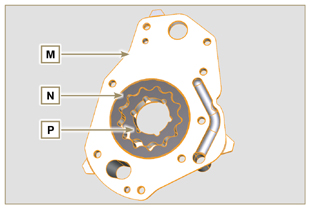 7.8.5 机油冷却装置和润滑油过滤器


松开元件底座盖子V。拧松螺钉Q和R并拆下油过滤器装置S。
     警告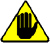 应使用适当的容器回收残余的油。油冷却器装置S不可维修。
图 7.33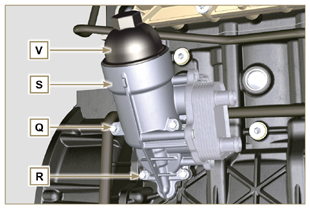 拆下垫片T 和U。
注意： 要更换油套管，请参见第.6.10.2段中的操作6和7。
图 7.34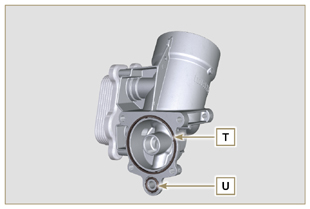 7.8.6 油蒸汽分离器装置松开夹子AA。拆下歧管AB、 AC 和 AD。拆下夹子 AE，在指定的点仔细切割，并拆下油分离器。
图 7.35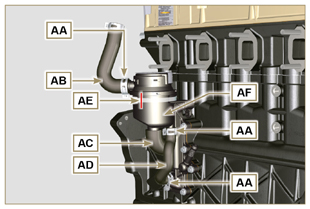 拧松螺钉AG。拆下法兰支架 AH 和垫片密封 AL。
图 7.36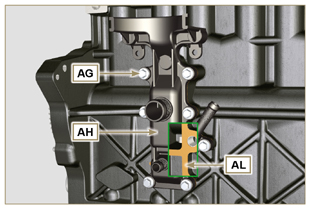 松开螺钉A，并拆下半歧管B (ST_05)。拆下分离板C 和垫片H。
图 7.37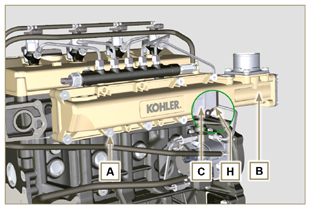 松开螺钉D （ST_06） 和 E。拆下半歧管F和垫片G。
图 7.38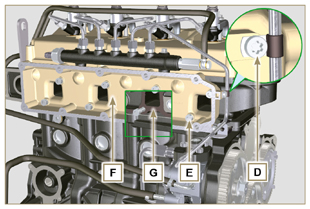 7.10.1 回油管松开夹子A。     警告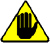 拆下联轴节后，夹子 A必须能自动返回其初始位置；否则必须将其更换。松开 B分配器回路固定有头螺钉。松开夹子D。从回油配件上断开管E。松开并拆下螺钉G以及相关的垫片 an，并将盖子放在共轨泄压
阀 AA上。.从电子喷油器MN上拆下联轴节M。拆下回油管。
图 7.39


图 7.40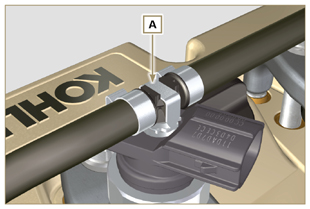 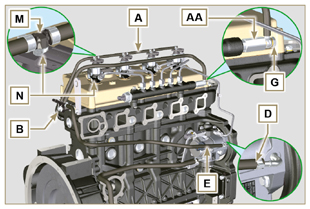 7.10.2 流油管   重要须知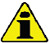 采用相关的盖子密封喷油泵D上进口和回油连接轴的所有开孔， 以防止杂质进入。
松开夹子P。拆下管道Q 和R。
图 7.41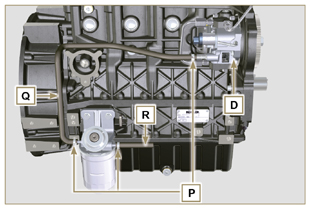 7.10.3 高压燃油管     危险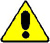 喷油回路处于高压下， 按照第3.4.3段所示使用安全保护装置。.仔细慢慢拧松螺母S，确保共轨未处于压力下。
按顺序松开螺母S和T。按顺序全部松开螺母 S和T， 并 拆下高压管U 和V。
图 7.42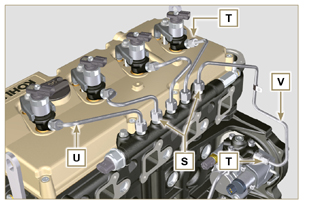 7.10.4 共轨


松开螺钉AB并拆下共轨 AC。
注意： 注意保护传感器AD，防止其受到撞击、潮湿和高温源的影 响。轨道的内部零件不能进行维修。   重要须知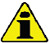 拆卸期间对所有喷油组件接合处进行密封，如第 2.9.8所述。
图 7.43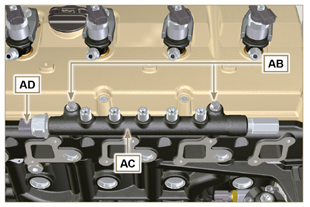 7.10.5 电子喷油器的拆卸     重要须知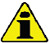 如果拆卸电子喷油器（并不一定更换），请采用原厂的相关的汽
缸编号对其进行标记，以免在重新组装时混淆。（图7.45）。电子喷油器不能维修。如果要更换一个或多个电子喷油器，必须通过专用的容器
（ST_01）在ECU中插入新的校准数据。请注意不要损坏垫圈X。
松开螺钉 AE并连同相关的垫圈AF一起拆卸，然后拆下支撑件AG。拔出电子喷油器 AH。
注意 ： 若无法拆下电子喷油器（仅作用于BC点），可使用开口扳手 Ã 34 mm），略微转动，打开组件。
拆卸期间对所有喷油组件的接合处进行密封，如第
2.9.8段所示。确保垫圈AL已固定在正确位置（ （图7.45）。 否则，从内部电子喷油器el AM上拆下垫片。.

图 7.44


图 7.45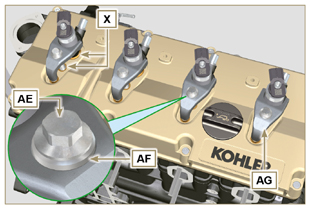 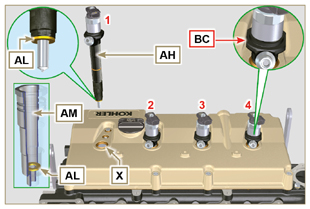 7.10.6 滤油器(  )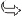 


从支架AP上松开燃油套管AW 。松开螺钉AN并拆下滤油器支架 AP。
图 7.46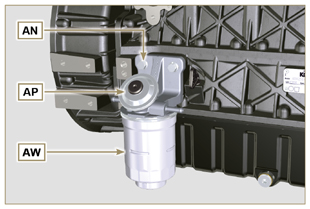 7.10.7 高压喷油泵   重要须知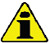 拆卸前，请仔细阅读 第2.17段。喷油泵不可维修。如果需要更换进油泵，在组装后，必须通过仪表 ST_01进行泵学习程序。.
松开螺母 AQ。松开喷油泵的螺钉AR。拧上齿轮AS螺纹上的工具ST_04。将螺钉AT 紧固在拉出器上，从喷油泵上断开
齿轮AS，并拆卸喷油泵控制齿轮AS。拧松螺钉AR。拆下喷油泵AU以及相关的垫片AV。拆卸期间对所有喷油组件的接合处进行密封，如第2.9.8段所示。
图 7.47


图 7.48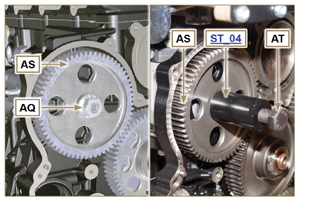 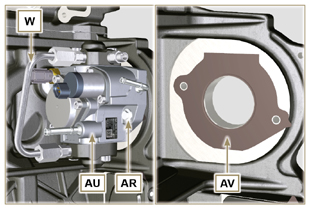 拧松螺钉 H并拆卸发音轮 G。拧松螺钉 D并拆卸曲柄轴齿轮E。拆下锁 环 A 和轴肩挡圈B。中间齿轮 C。
图 7.49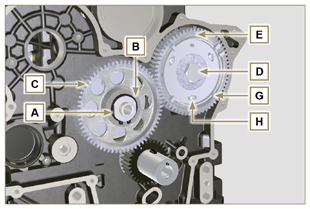 拆下轴肩挡圈 F。松开螺钉L，并拆下中间齿轮支架M。
图 7.50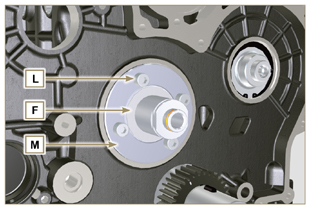 7.12.1 飞轮   重要须知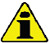 采用专用工具 S T _ 0 2 闭锁飞轮（第7.7段)。仅拆卸位于最上面的螺钉C。在螺钉C的底座上插入工具ST_09，并全部拧紧。松开其余的螺钉D。 危险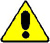 
飞轮E非常重。在拆卸时，请特别注意，以防止掉落或下落，因为
掉落或下落可能会对操作员造成严重的后果。



拆卸飞轮E。拆卸工具ST_09。拆下工具ST_02 （如图7.11所示）。
图 7.51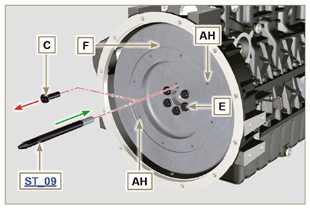 7.12.2 法兰外壳


松开螺钉A 并 拆下发动机外壳 B。
   危险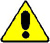 法兰外壳非常重。在拆卸时，请特别注意，以防止掉落或下落，因
为掉落或下落可能会对操作员造成严重的后果。
图 7.52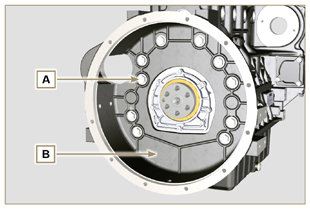 7.13.1 摇臂盖


拧松螺钉A。拆下摇臂盖B。拆下垫片C。
图 7.53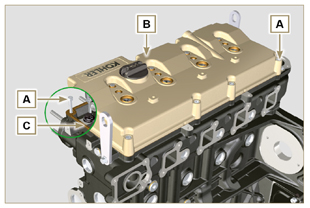 7.13.2 摇臂销


拧松螺钉D。拆下摇臂销装置E。
图 7.54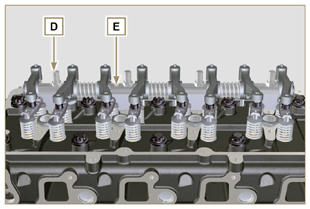 7.13.2.1 摇臂(  )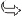 


拆下挡圈F。拆下轴肩挡圈F。拆下摇臂H。
图 7.55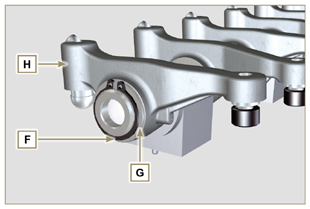 7.13.3 阀杆和桥


拆下阀门横臂 M.。拆下摇臂控制杆N。
图 7.57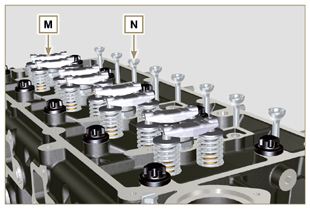 7.13.4 汽缸盖   重要须知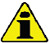 汽缸头紧固螺栓 P每次在拆下时必须更换。按照以下图中指示的顺序松开螺栓P 。
   重要须知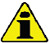 要提升汽缸盖Q，仅需要使用科勒提供的两个调换螺栓（参见 图
7.66）。在拆卸汽缸盖Q以及随后的拆卸、控制和组装操作时，必须保护
汽缸盖Q和曲轴箱J的结合面W，防止受到冲击。拆下汽缸头Q。拆下汽缸盖密封垫片R。
图 7.58


图 7.59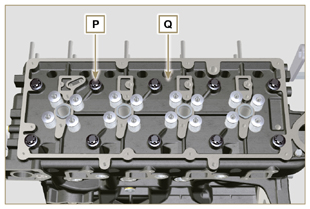 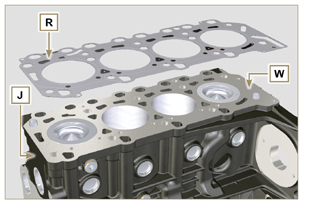 7.13.4.1 阀门( (  )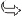 


将工具 ST_07 安装到汽缸盖 AF 上，将其固定到一个孔中， 固定摇臂盖。
注意 ： 根据要拆卸的阀门位置改变固定孔。
将工具ST_07放在阀门上，如图中所示。
图 7.60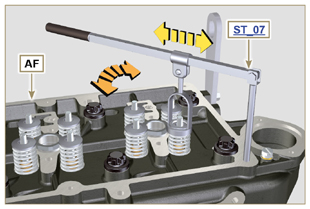 向下推入工具杆ST_07的操作杆，以便按照箭头T的方向下降阀 板S，采用磁铁取下开口销U。
注 ： 对于所有相关阀门，重复所有的操作。
图 7.61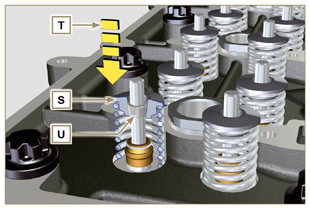      注意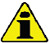 在拆下阀门之前，做一些标记记录其原来的位置，以避免在重新
组装时混淆（如果未更换）。拆下阀门 V。
图 7.62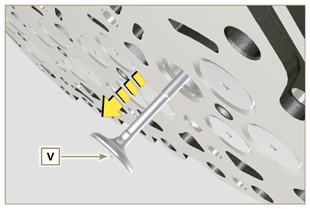 7.13.4.2 电子喷油器套筒 (  )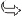 


从汽缸盖Q 上松开并拆下套筒 Z。拆下垫片AA 和AB。
图 7.63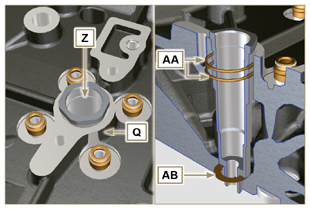 7.13.4.3 阀杆垫片 (  )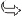 


拆下垫片 AC。
图 7.64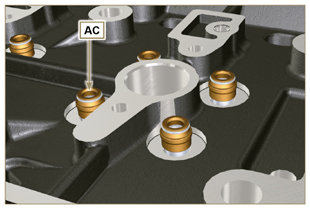 7.13.4.4 吊环螺栓 (  )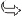 


松开螺钉AD并拆下吊环螺栓AE。彻底清洗汽缸盖Q。
图 7.65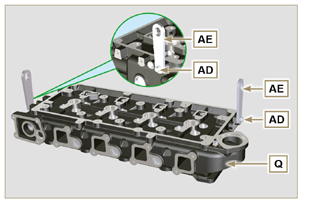 7.14.1 油槽


拧松螺钉A。拆下油槽B ，按照箭头AA的指示插入一个板。
图 7.66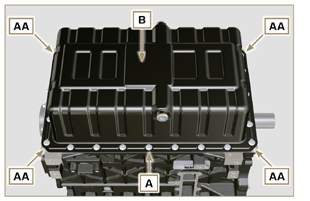 7.14.2 吸油管


松开螺钉C，并拆下油管 D。
图 7.67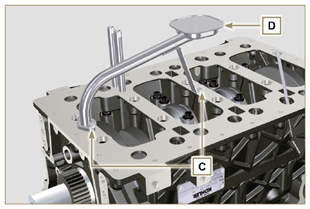 7.14.3 油蒸汽管道 (  )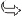 


拧松并拆下管道E。
图 7.68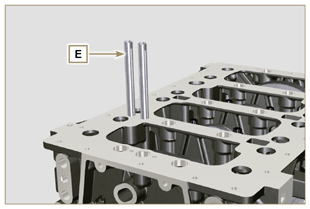 7.15.1 曲轴垫圈法兰


拧松螺钉A。拆卸法兰 B 和垫片C。
图 7.69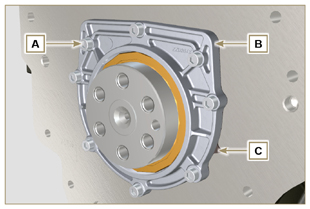 7.15.2 活塞/连接杆     重要须知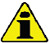 在连杆、连杆盖F1、活塞和活塞销上标记一些数字标记（汽缸编 号），以防组装期间混淆未更换的组件。若不按照上述操作，可能

导致发动机故障。只能按照K1和K2在连杆M和盖F1上做出标记，如图7.70a所示。临时拧上螺栓AM。松开螺栓E1并拆下连杆盖 F1。
图 7.70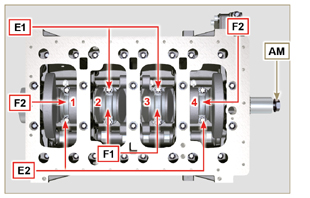 注意 ： 可以采用定心锥在连杆上连接盖F1（图7.70b），否则可能
会损坏（图7.70c-无定心锥销）。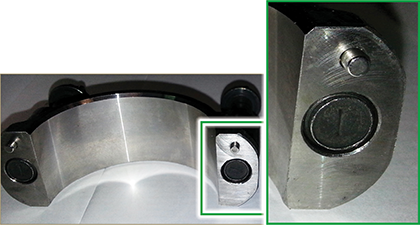 图 7.70b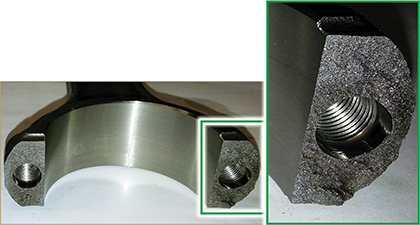 F图 7.70c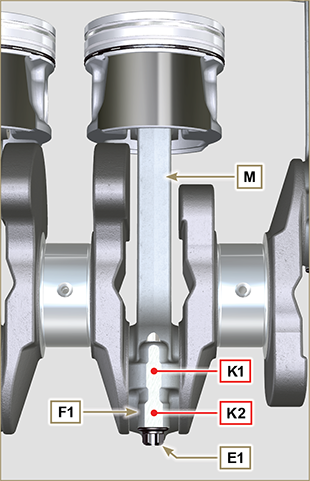 图 7.70a  按照箭头AK的方向在连杆M上施加压力，从位置2和3上拔出连
杆-活塞总成。采用相关的活塞和连杆装置M连接连杆大端盖L。转动有头螺钉 AM 并将曲柄轴旋转180°。Ripetere i punti da 2 a 5 per lo smontaggio del del gruppo biella - pistone in posizione 1 e 4 .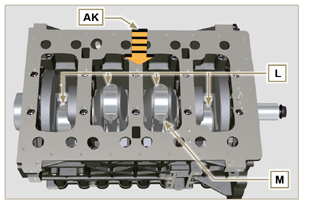 图 7.71     警告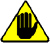 连杆轴半轴承Z采用特殊材料制造。因此，每次拆卸时必须将其
更换，以免卡住。
图 7.72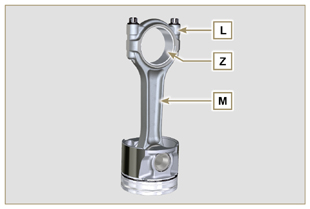 7.15.3 下半曲轴箱

3 汽缸

按照以下图中指示的顺序松开有头螺钉E和F。松开下板半曲轴箱D，并将其储存在适当的容器中，以便清洗。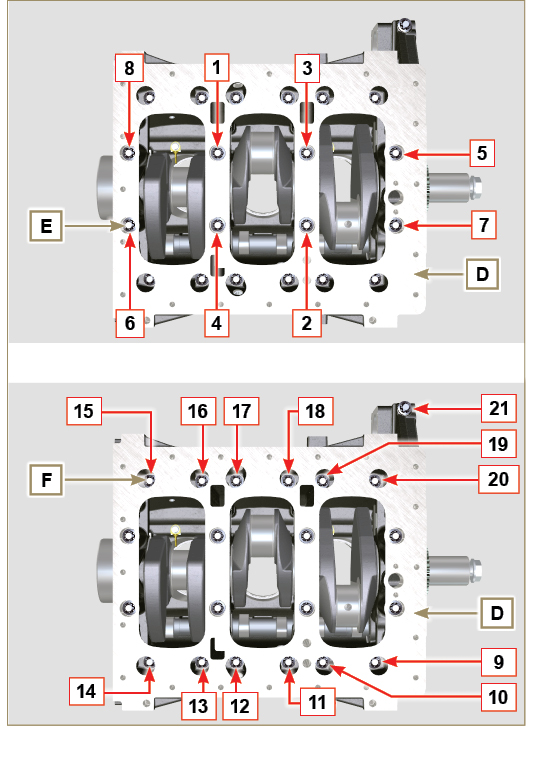 图 7.734 汽缸

按照以下图中指示的顺序松开有头螺钉E和F。松开下板半曲轴箱D，并将其储存在适当的容器中，以便清洗。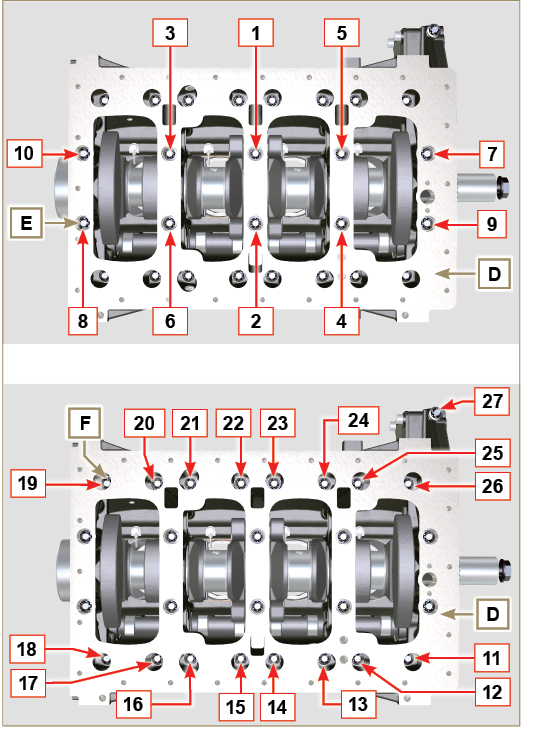 图 7.747.15.4 曲柄轴

拆下：曲柄轴G。轴肩半挡圈 H。
图 7.75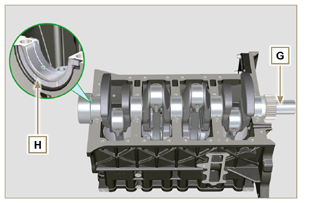 7.15.5 活塞(  )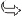 


拆下挡圈N。拆下销钉P，将活塞Q从连杆R中分离。
   重要须知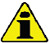 如果未更换，按照参考将部件连接在一起（连杆-活塞-活塞销），
以防止组装期间混淆。
图 7.76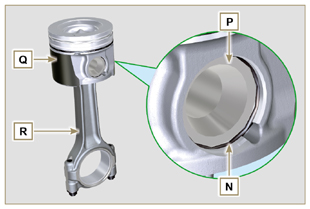 7.15.5.1 环 (  )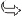 


拆下环 S.
图 7.77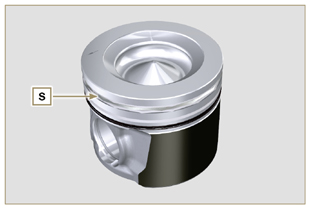 7.15.6 喷油嘴 (  )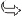 


从上半曲轴箱AB上松开螺钉 T并拆下喷嘴U 。
图 7.78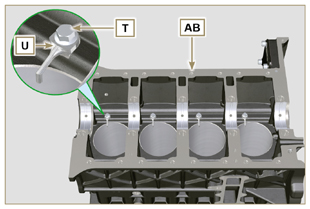 7.15.7 凸轮轴


拆下锁环V。从上半曲轴箱AB中取出凸轮轴 W AB。
图 7.79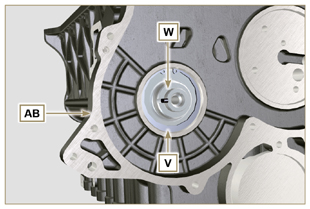 7.15.8 凸轮轴挺杆


采用一个磁铁从上半曲柄轴AB上拆下挺杆AA。
图 7.80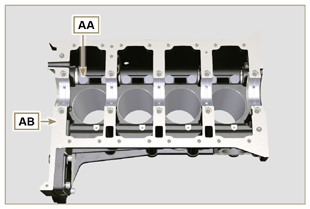 7.15.9 曲柄轴套管


从上曲柄轴AB上拆下曲柄轴套管ACr 。
   重要须知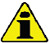 曲柄轴半轴承AC采用特殊材料制造。因此，每次拆卸时必须将其
更换，以免卡住。
图 7.81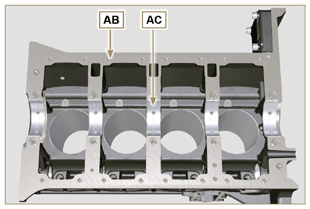 从下半曲轴箱AE上拆下曲柄轴套筒AF。
图 7.82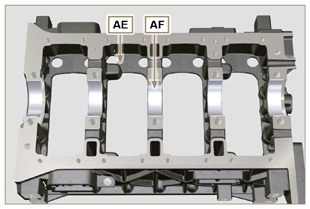 7.15.10 PTO处的盖子3 (  )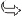 


拧松螺钉AG。从半曲轴箱顶部松开盖子 AH 和垫片 AL
图 7.83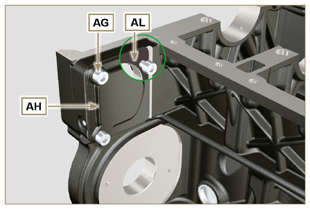 